Principal gods of Greek mythology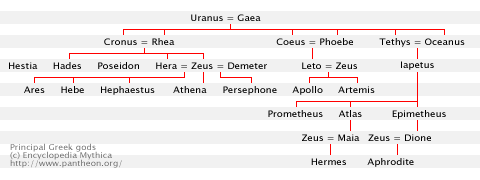 Note: Hephaestus is often said to be only Hera's son, and Aphrodite is usually said to be born of sea foam. Source:  Edith Hamilton. Mythology: Timeless Tales of Gods and Heroes. New York: Mentor, 1940. ISBN: 0451628039. Zeus' consorts and offspring 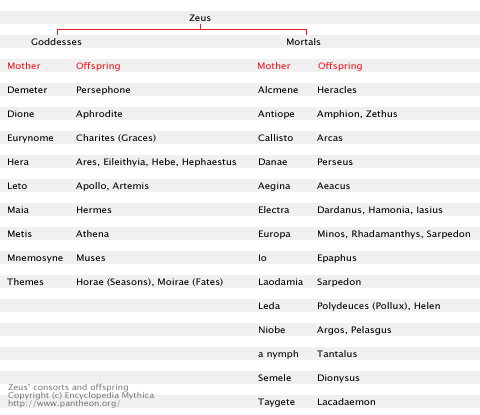 Note: This is only a small part of Zeus' many lovers and their offspring. The number of his consorts, and nymphs he abducted and fathered children on, is well over a hundred. Covered here are the most important ones. Descendants of Prometheus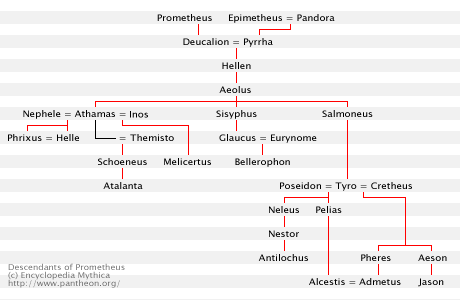 Source: Edith Hamilton. Mythology: Timeless Tales of Gods and Heroes. New York: Mentor, 1940. ISBN: 0451628039. Greek vs RomanThe (major) Greek deities and their Roman counterparts.Greek nameRoman nameAmphitriteSalaciaAnankeNecessitasAphroditeVenusAresMarsArtemisDianaAsclepiusAesculapiusAsclepiusVeiovisAthenaMinervaAtroposMortaBoreasAquiloCharites (Graces)GratiaeChlorisFloraClothoNonaCronusSaturnDemeterCeresDionysusBacchusEnyoBellonaEosAuroraEosMatutaErinyesFuriesErisDiscordiaErosCupid (Amor)EurusVulturnusGaiaTellusGalinthiasGalinthisIrenePaxHadesDis Pater, Pluto, OrcusHebeJuventasHecateTriviaHeliosSolHeraJunoHeraclesHerculesHermesMercuryHephaestusVulcanHesperosVesperHestiaVestaHygieiaSalusHypnosSomnusLachesisDecimaLetoLatonaMoirae (Fates)ParcaeNikeVictoriaNotusAusterOdysseusUlyssesPanFaunusPersephoneProserpinaPhemeFamaPhosporusLuciferPoseidonNeptuneSatyrFaunSeleneLunaSemeleStimulaSilenusSilvanusThemisJustitiaTycheFortunaZephyrusFavoniusZeusJupiter